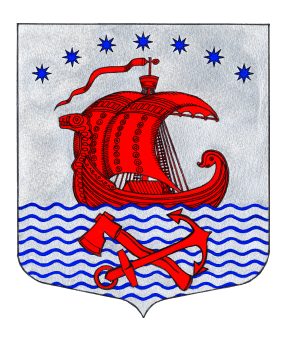 СОВЕТ  ДЕПУТАТОВМУНИЦИПАЛЬНОГО ОБРАЗОВАНИЯСВИРИЦКОЕ СЕЛЬСКОЕ ПОСЕЛЕНИЕВОЛХОВСКОГО МУНИЦИПАЛЬНОГО РАЙОНАЛЕНИНГРАДСКОЙ ОБЛАСТИ(четвертого созыва)РЕШЕНИЕот «28» октября 2021 года                                                                        №116О  внесении изменений в Решениеот 10 декабря 2020 года №85«О бюджете муниципального образованияСвирицкое сельское поселениеВолховского муниципального районаЛенинградской области  на 2021 годи плановый период 2022-2023гг.»( с изменениями от 18.01.2021 №87, от 19.03.2021 №93, от 27.04.2021 №97, от 04.06.2021 №105, от 16.07.2021 №109) В соответствии с Федеральным законом от 06.10.2003 года № 131-ФЗ «Об общих принципах организации местного самоуправления в Российской Федерации», Бюджетным кодексом Российской Федерации, Уставом муниципального образования Свирицкое сельское поселение, Положением о бюджетном процессе в муниципального образования Свирицкое сельское поселение (с изменениями и дополнениями), Совет депутатов муниципального образования Свирицкое сельское поселение решил:1. Внести в Решение Совета депутатов от 10 декабря  2020 года №85 «О бюджете муниципального образования Свирицкое сельское поселение Волховского муниципального района Ленинградской области  на 2021 год и плановый период 2022-2023гг.» (далее-Решение)  следующие  дополнения и изменения:1. 1. п.1.статьи 1 изложить в следующей редакции:«Утвердить основные характеристики бюджета муниципального образования  Свирицкое сельское поселение Волховского муниципального образования Ленинградской области на 2021 год: - прогнозируемый общий объем доходов бюджета МО Свирицкое сельское поселение в сумме 12050,40 тысяч рублей (двенадцать миллионов пятьдесят тысяч четыреста) рублей,  - общий объем расходов бюджета МО Свирицкое сельское поселение в сумме 12840,40 тысяч рублей (двенадцать миллионов восемьсот сорок тысяч четыреста) рублей;1.2. Изложить п.2 Статьи 1 Решения от 10 декабря 2020 №85 в следующей редакции:Утвердить основные характеристики бюджета муниципального образования Свирицкое сельское поселение Волховского муниципального района Ленинградской области на плановый период 2022 - 2023 годы:- прогнозируемый общий объем доходов бюджета МО Свирицкое сельское поселение:  на 2022 год в сумме 15856,67 тысяч рублей,  на 2023 год в сумме 8327,02 тысяч рублей;- общий объем расходов бюджета МО Свирицкое сельское поселение: на 2022 год в сумме 15856,67 тысяч рублей, в том числе условно утвержденные расходы в сумме 194,9 тысяч рублей, на 2023 год   8327,02 тысяч рублей, в том числе условно утвержденные расходы сумме 390,9 тысяч рублей.По источникам на 2021год- в сумме 790,0 тысяч рублей (семьсот девяносто тысяч) рублей- в редакции от 18.01.21 решения №87 – без изменения, согласно приложению № 1 к настоящему Решению.1.3. «Поступление доходов бюджета муниципального образования Свирицкое сельское поселение на 2021 год и плановый период 2022-2023 гг.», читать в новой редакции, согласно приложению №2 к настоящему Решению.1.4. «Распределение бюджетных ассигнований по разделам, подразделам функциональной классификации расходов бюджета на 2021 год и плановый период 2022-2023гг.» читать в новой редакции, согласно приложению № 5 к настоящему Решению.1.5.«Распределение бюджетных ассигнований по целевым статьям (муниципальным программам и непрограммным направлениям деятельности), группам и подгруппам видов расходов классификации расходов бюджета, а также по разделам и подразделам классификации расходов бюджета на 2021 год и плановый период 202-2023гг.» читать в новой редакции, согласно приложению №6 к настоящему Решению.1.6. «Распределение бюджетных ассигнований по разделам, подразделам, целевым статьям (муниципальным программам и непрограммным направлениям деятельности), группам (группам и подгруппам) видов расходов функциональной классификации расходов на 2021год и плановый период 2022-2023 гг.» читать в новой редакции, согласно приложению №7 к настоящему Решению.1.7. «Ведомственная структура расходов бюджета муниципального образования Свирицкое сельское поселение Волховского муниципального района Ленинградской области на 2021 год и плановый период 2022-2023гг.» читать в новой редакции, согласно приложению №9 к настоящему Решению.2. Настоящее решение подлежит официальному опубликованию в газете «Волховские огни» и размещению на официальном сайте администрации МО Свирицкое сельское поселение в сети Интернет  (svirica-adm.ru).3. Контроль за настоящим Решением возложить на постоянную комиссию по бюджету, налогам и экономике.Глава муниципального образования                                                А.В. Куликов